政策一键兑企业操作指导手册登录政策一键兑网址：https://cft.huzhou.gov.cn/进入系统点击右上角通过企业的浙里办/浙江政务服务网账号进行登录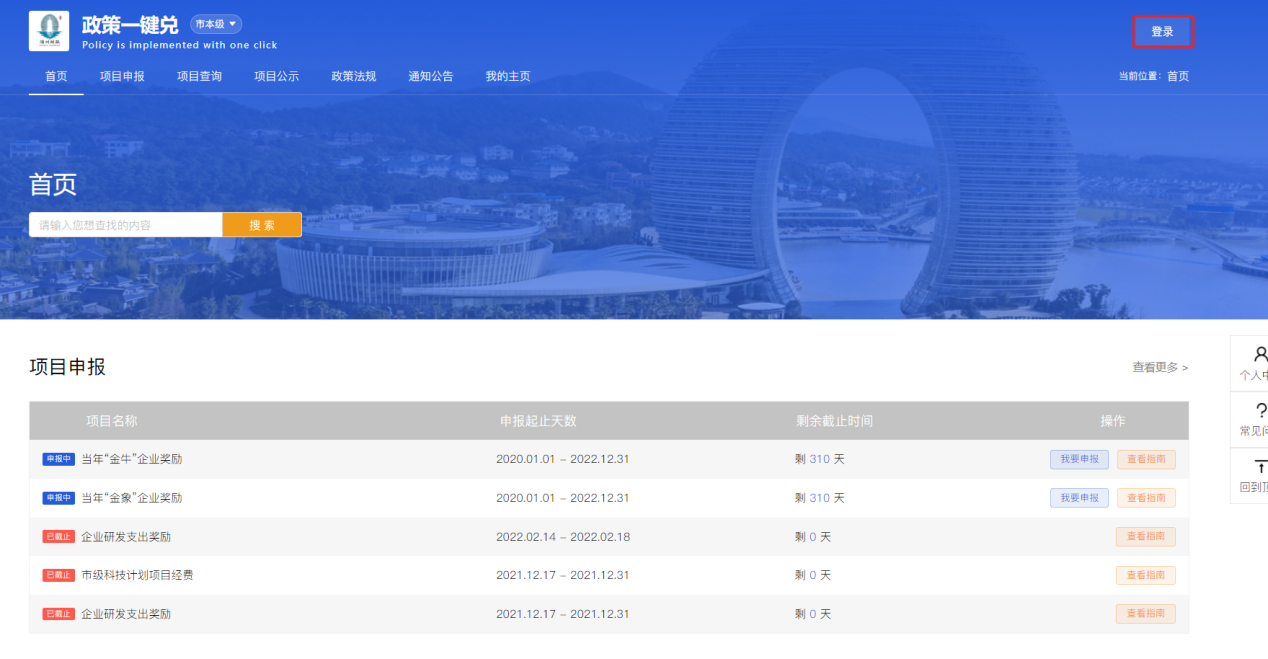 专项查看系统首页点击搜索“科技保险保费补贴”查看专项信息，进行申报；或者在项目申报页面主管部门点击湖州市科技局，选择项目进行申报。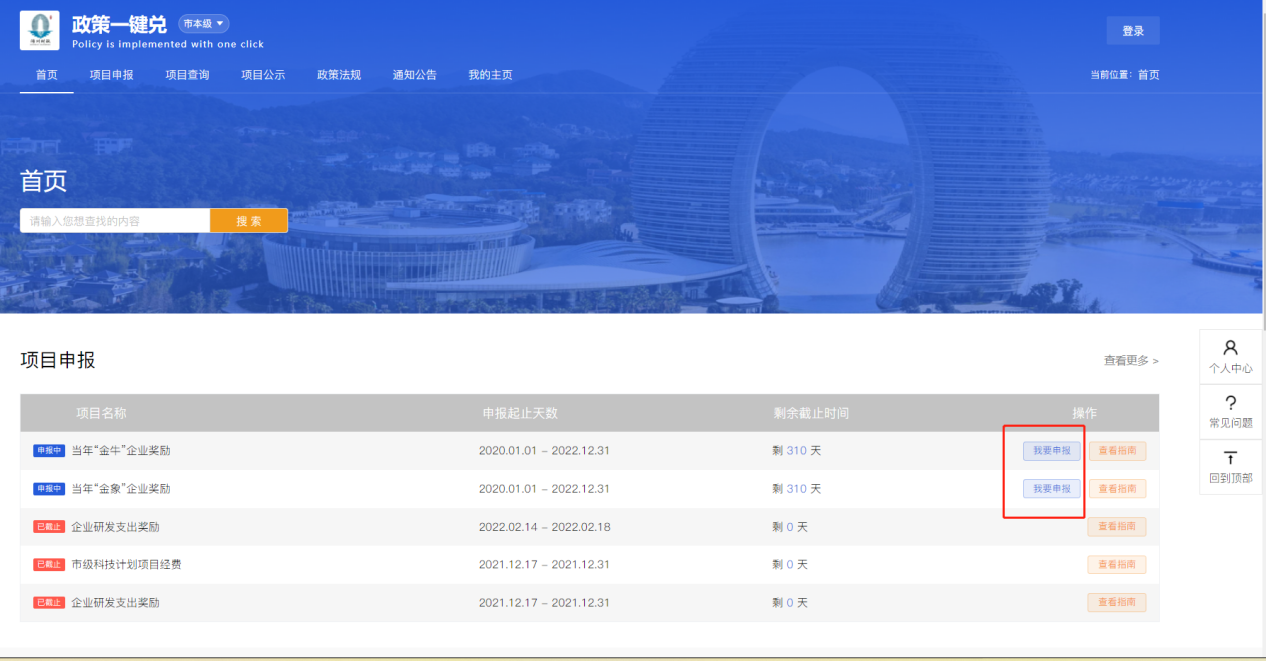 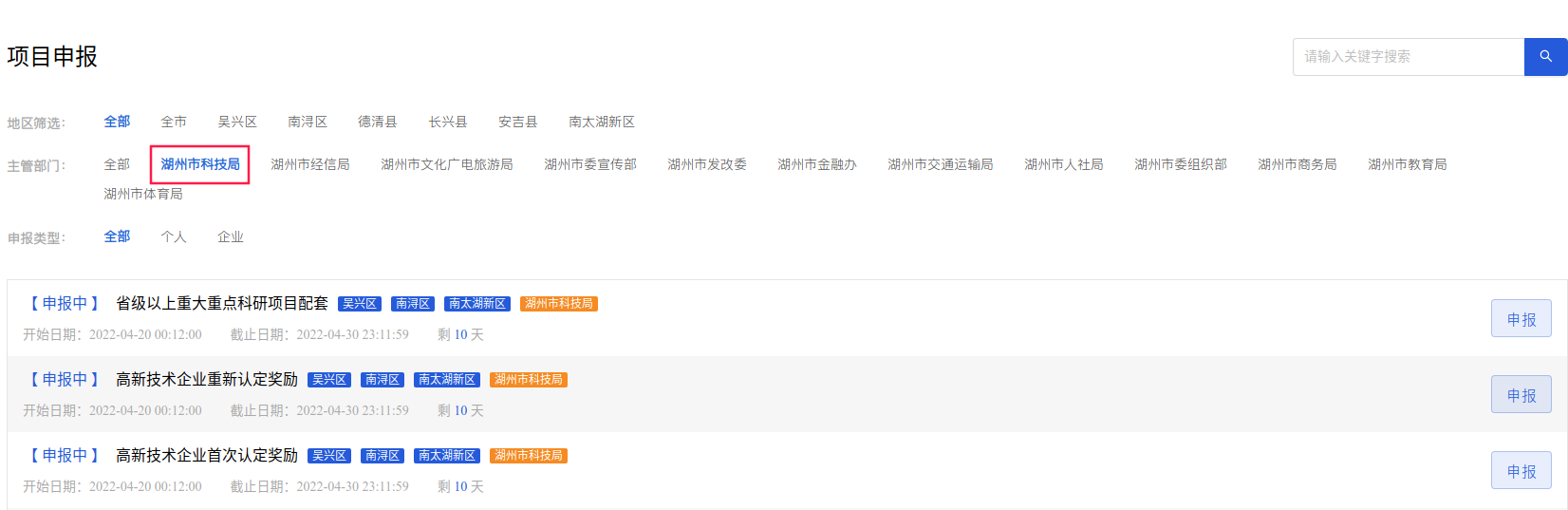 申报流程点击“我要申报”之后进入专项申报环节填写申报表单根据表单要求填写企业和专项相关信息。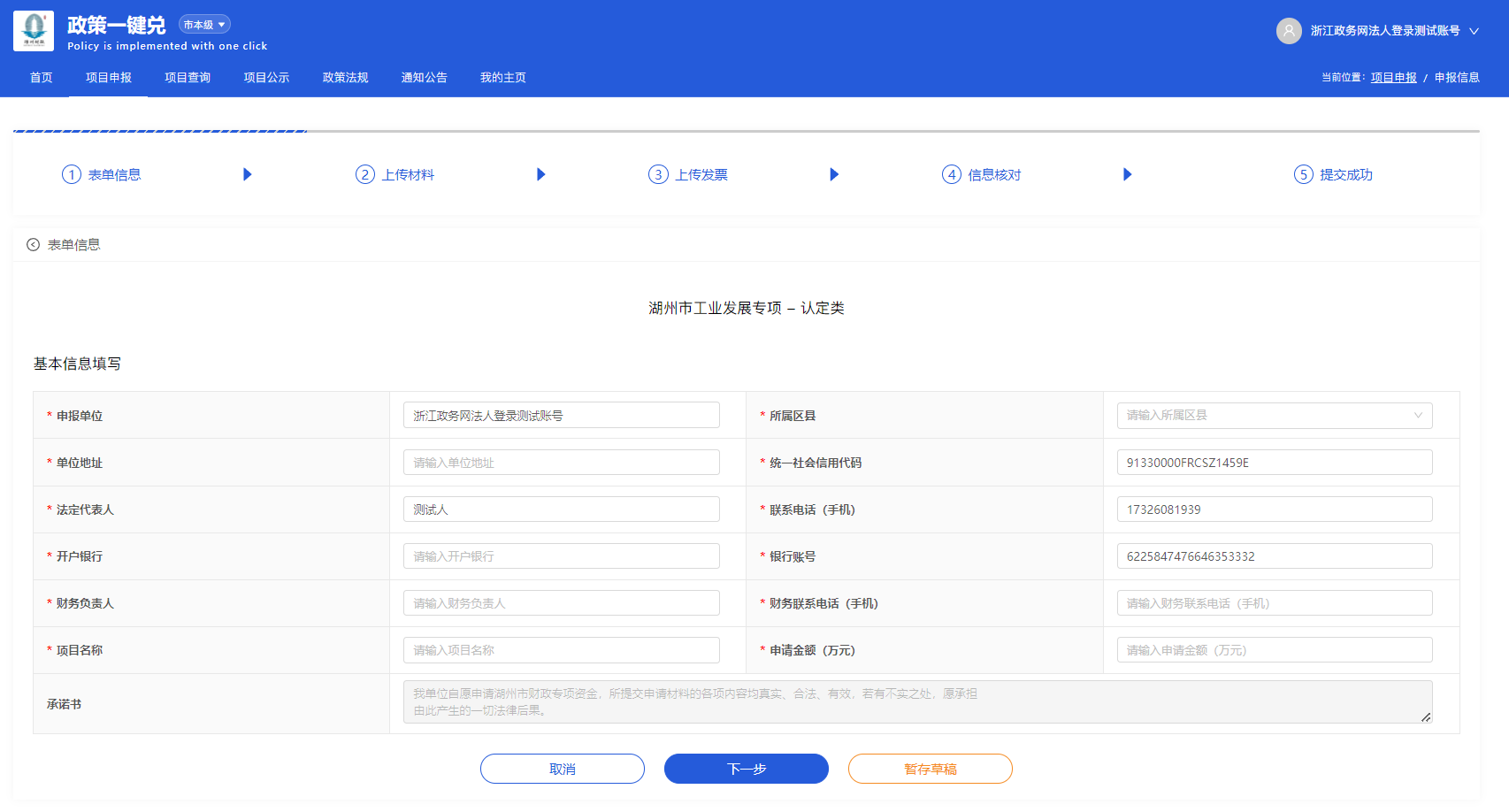 上传材料根据专项资金申报要求上传相应的附件材料，如需提供相应的附件材料，请在该界面上传材料，如无需提供可以直接进入下一步。“科技保险保费补贴”事项需要上传保险合同、保险计划表、实际缴费缴纳表、信用承诺书、高企证书等5个附件。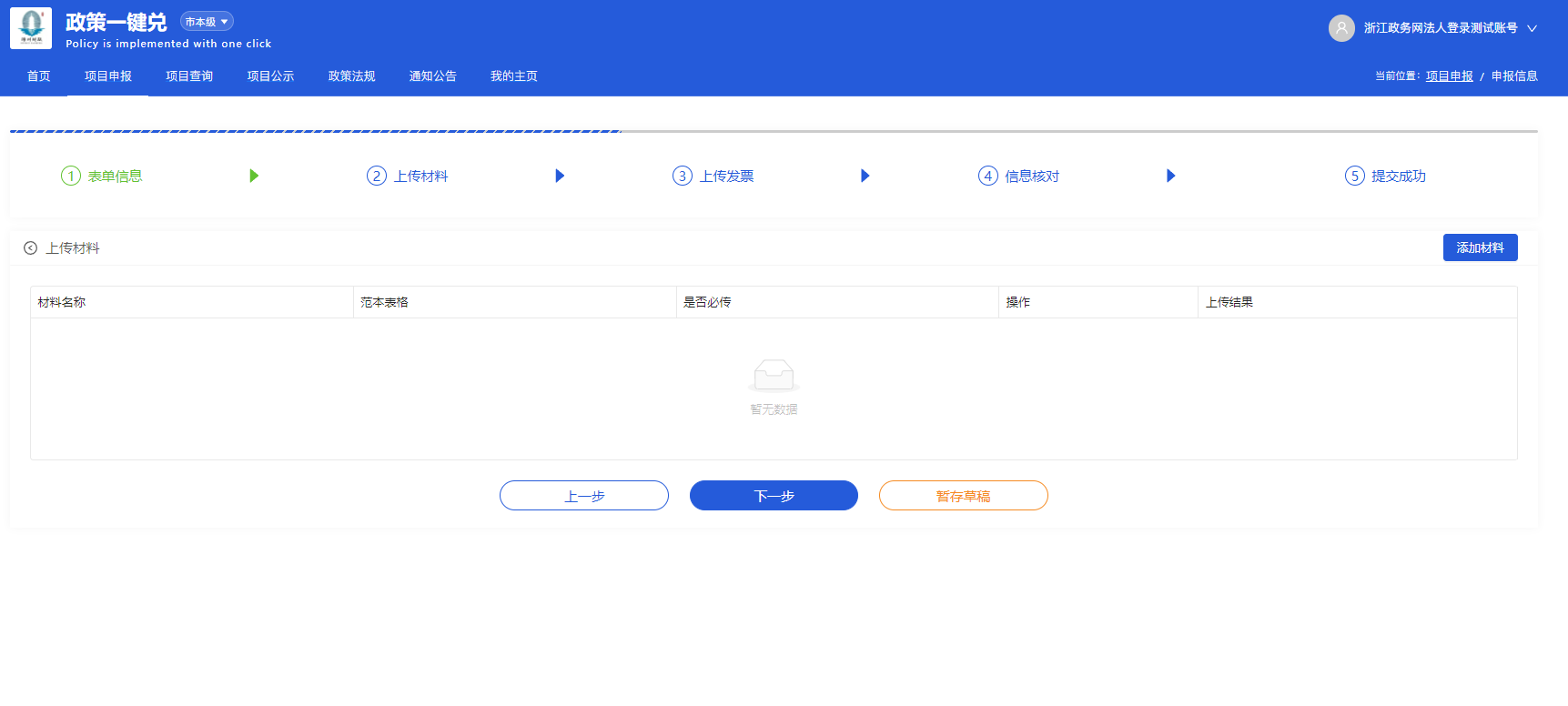 上传发票根据专项资金申报要求，如需提供发票，则通过该界面上传发票电子图片，系统将自动识别发票内容，核对发票信息无误后可以进入下一步，可以上传多张发票。如无需提供发票，则直接进入下一步。“科技保险保费补贴”事项需要上传支付科技保险费的原始发票。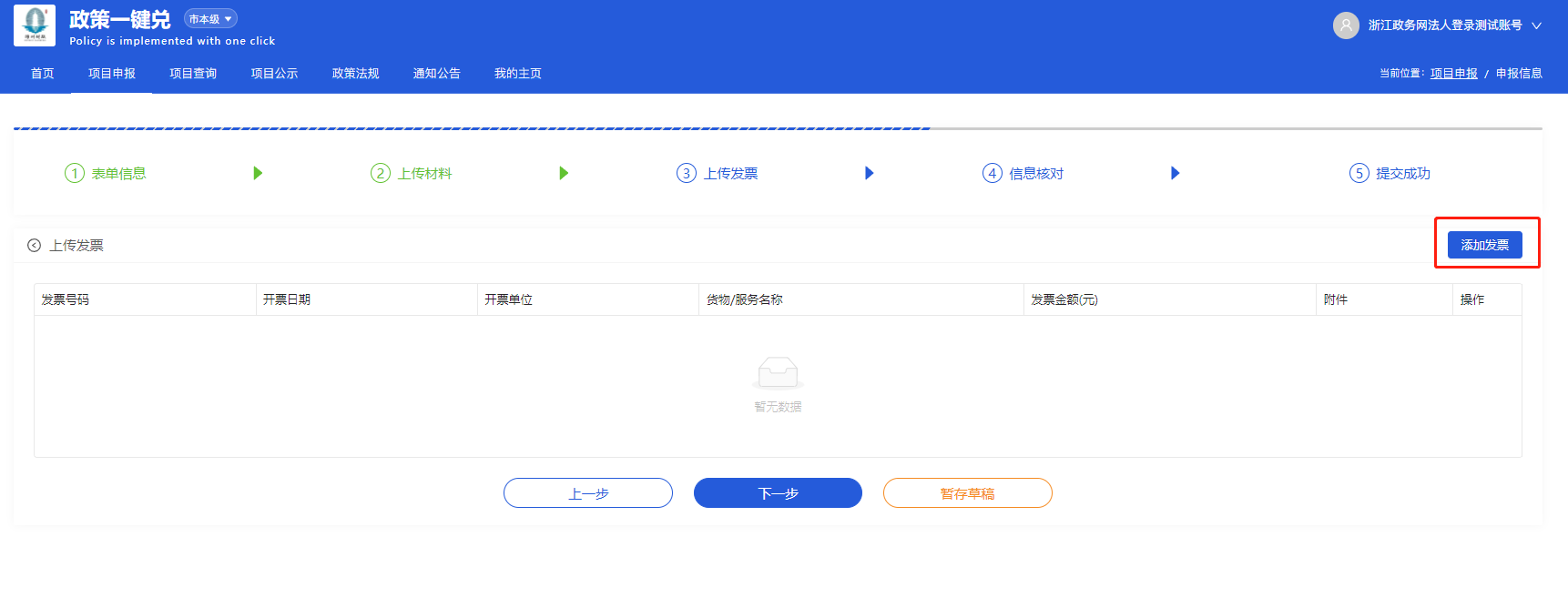 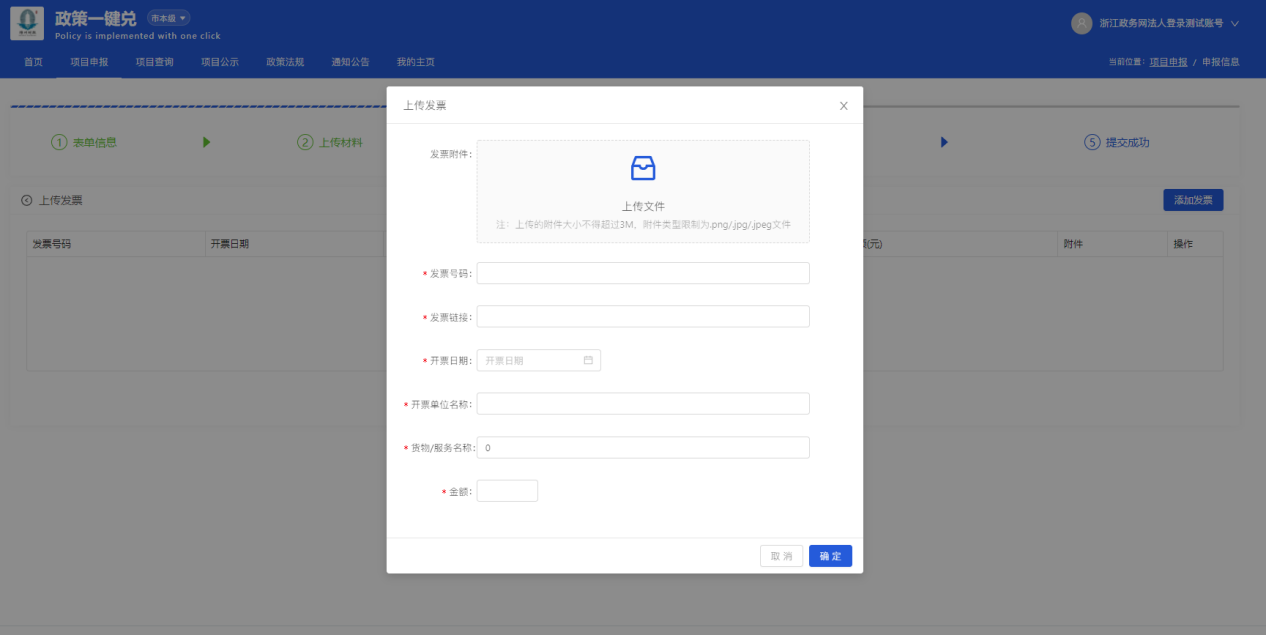 核对信息该界面需要申报单位再次核对申报信息，信息无误进入下一步提交申报操作。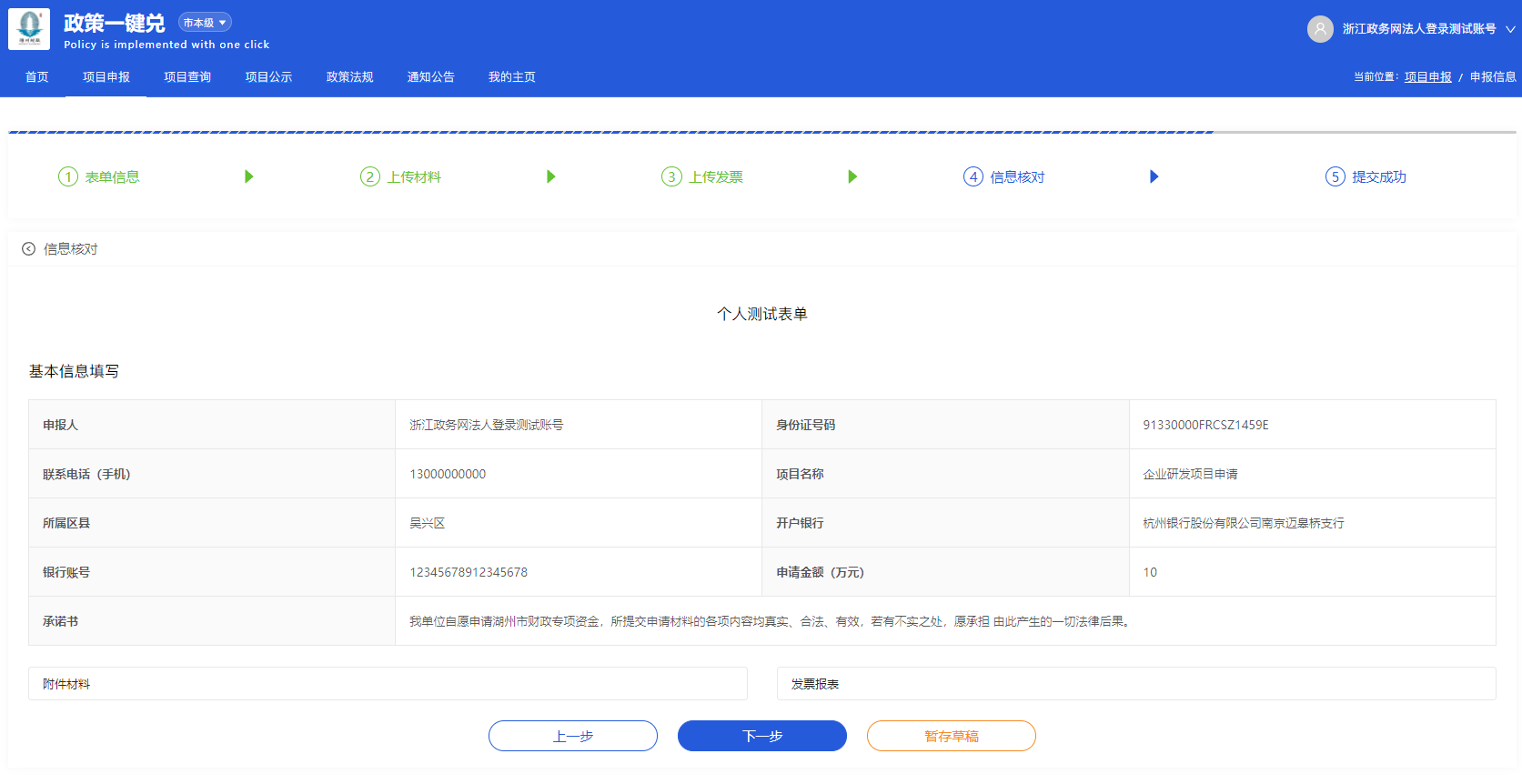 审核提交核对信息无误之后系统将自动提交申报信息，进入各部门审核流程。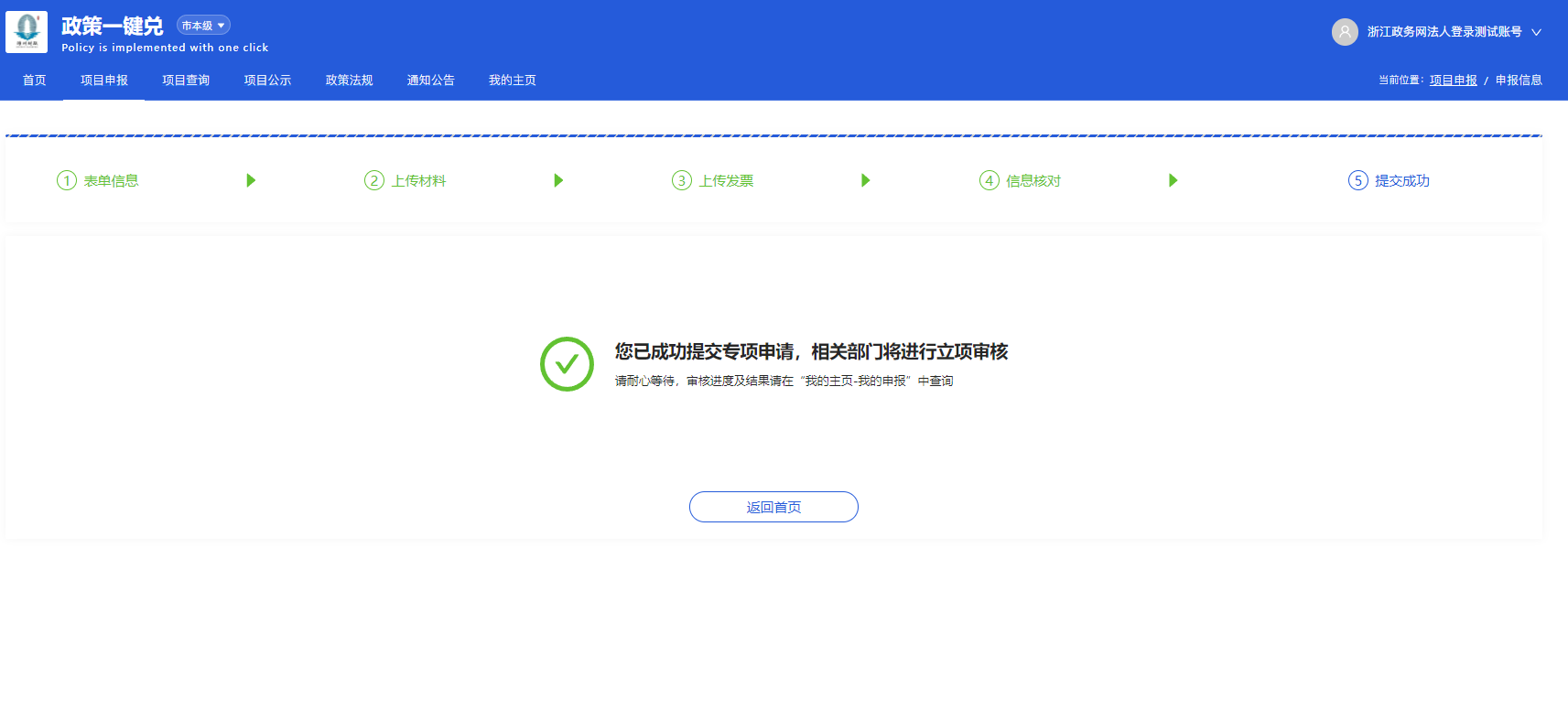 申报审核情况跟踪企业用户在“我的主页”版块中“我的申报”菜单可以查看申报记录和审核情况。进入详情可以查看审核进程节点。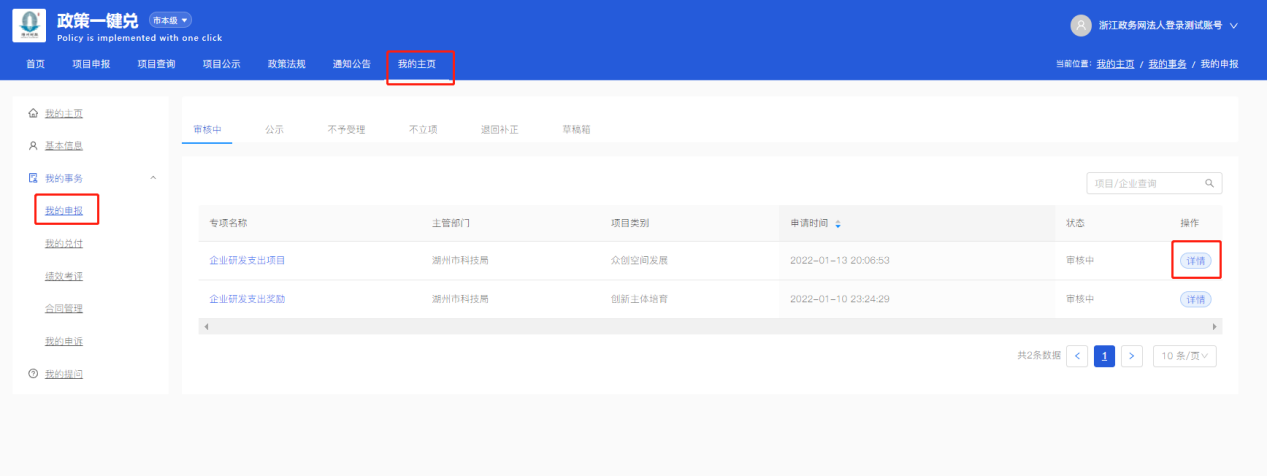 企业银行信息待确认公示结束后，进入兑付环节。企业将收到短信提示，在资金执行兑现前确认银行信息。在“我的主页”中“我的兑付”列表找到“待确认”状态申报记录，点击“确认信息”按钮进行银行信息确认操作。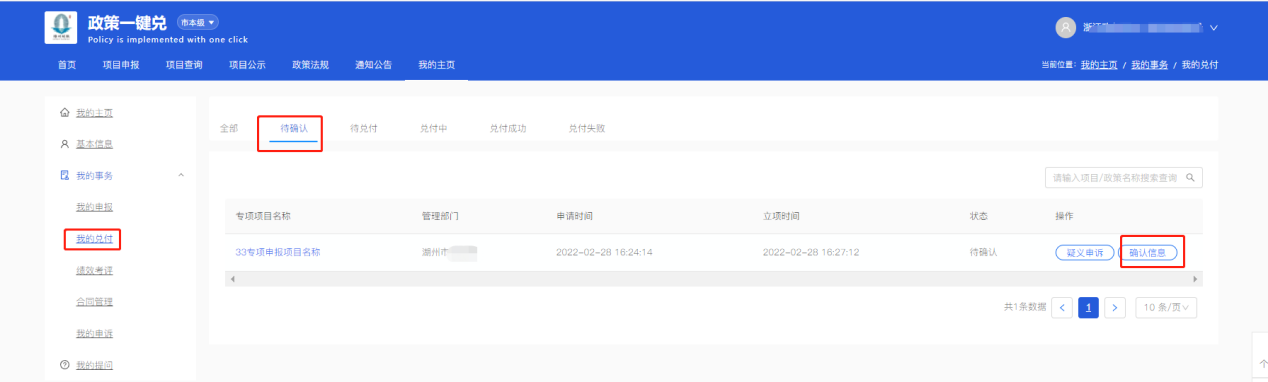 进入“确认信息”界面进行兑付信息确认，如有银行信息有误可进行修改调整，确认后点击“兑付”按钮进行信息提交，进入资金兑付流程。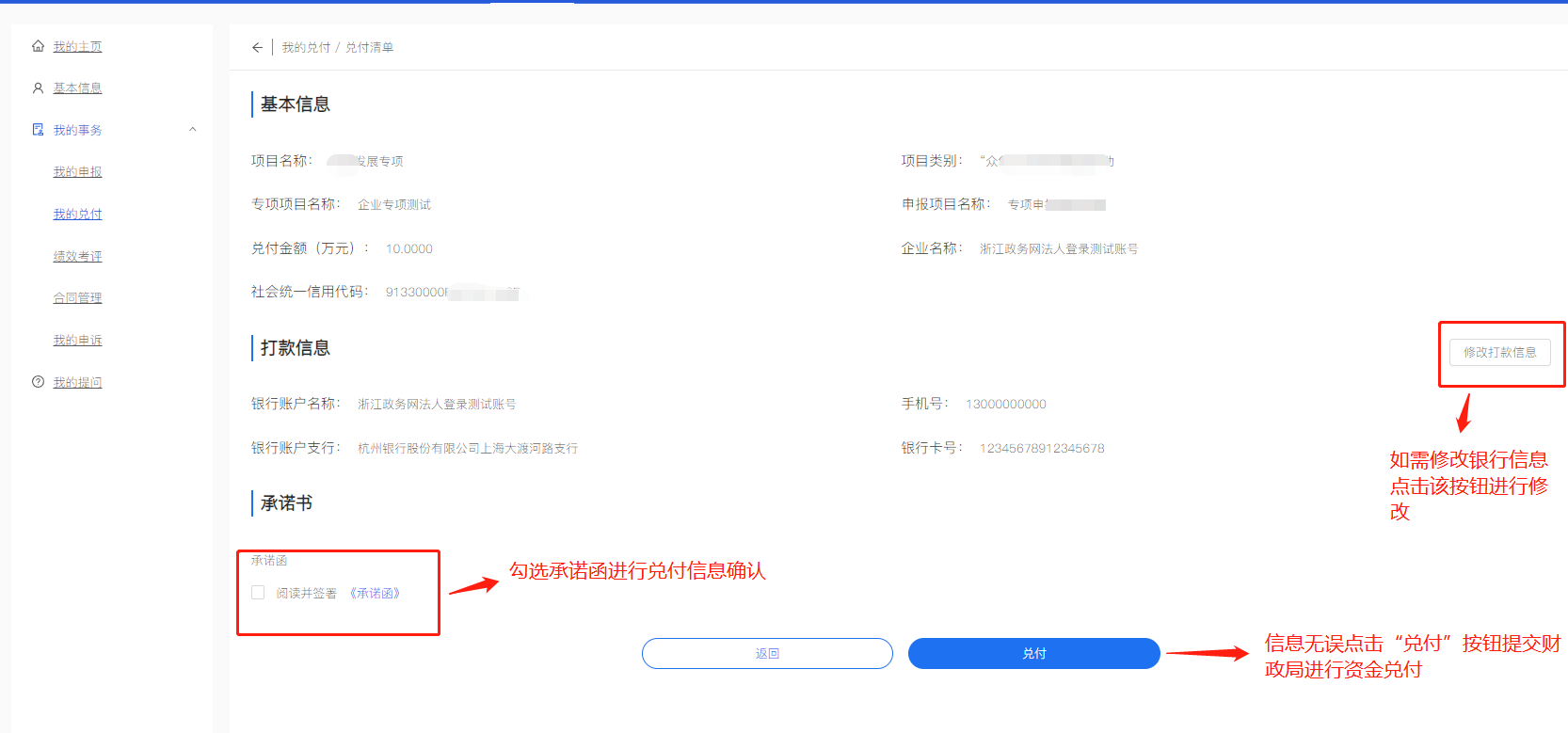 